АДМИНИСТРАЦИЯ 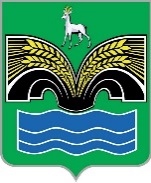 СЕЛЬСКОГО ПОСЕЛЕНИЯ БОЛЬШАЯ РАКОВКАМУНИЦИПАЛЬНОГО РАЙОНА КРАСНОЯРСКИЙ САМАРСКОЙ ОБЛАСТИПОСТАНОВЛЕНИЕот 12 декабря 2022 года № 71О внесении изменений в состав комиссии по соблюдению требований к служебному поведению муниципальных служащих и урегулированию конфликта интересов в Администрации сельского поселения Большая Раковка муниципального района Красноярский Самарской областиВ целях актуализации муниципальных правовых актов сельского поселения Большая Раковка муниципального района Красноярский Самарской области о противодействии коррупции, руководствуясь Положением о комиссиях по соблюдению требований к служебному поведению федеральных государственных служащих и урегулированию конфликта интересов, утвержденным Указом Президента Российской Федерации от 01.07.2010 № 821, администрация сельского поселения Большая Раковка муниципального района Красноярский Самарской области ПОСТАНОВЛЯЕТ:1. Внести в состав комиссии по соблюдению требований к служебному поведению муниципальных служащих и урегулированию конфликта интересов в Администрации сельского поселения Большая Раковка муниципального района Красноярский Самарской области, утвержденный постановлением Администрации сельского поселения Большая Раковка муниципального района Красноярский Самарской области от 02.02.2022 № 9, изменение, изложив его в следующей редакции:«СОСТАВкомиссии по соблюдению требований к служебному поведению муниципальных служащих и урегулированию конфликта интересов в Администрации сельского поселения Большая Раковка муниципального района Красноярский Самарской областиАнтропов Иван Петрович - Глава сельского поселения Большая Раковка муниципального района Красноярский Самарской области, председатель комиссии.Косова Светлана Юрьевна - специалист 1 категории  администрации сельского поселения Большая Раковка муниципального района Красноярский Самарской области, заместитель председателя комиссии.Егорова Валентина Викторовна - специалист 2 категории Администрации сельского поселения Большая Раковка муниципального района Красноярский Самарской области, секретарь комиссии.Косова Светлана Геннадьевна - специалист 2 категории- главный бухгалтер  администрации сельского поселения Большая Раковка муниципального района Красноярский Самарской области.Никиткова Ирина Константиновна - учитель государственного бюджетного общеобразовательного учреждения Самарской области средняя общеобразовательная школа им. Е.А.Кирюшина с. Большая Раковка муниципального района Красноярский Самарской области (по согласованию).Нецепляева Екатерина Евгеньевна - социальный работник Автономной некоммерческой организации «Центр социального обслуживания населения Северного округа» (по согласованию).Семиколенова Вера Васильевна - учитель государственного бюджетного общеобразовательного учреждения Самарской области средняя общеобразовательная школа им. Е.А.Кирюшина с. Большая Раковка муниципального района Красноярский Самарской области (по согласованию).».2. Опубликовать настоящее постановление в газете «Красноярский вестник».3. Настоящее решение вступает в силу со дня его подписания.Глава сельского поселения Большая Раковкамуниципального района Красноярский  Самарской области							И.П.Антропов 